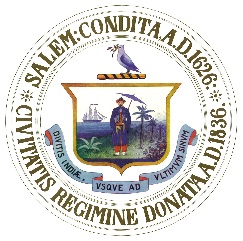 CITY OF SALEM, MASSACHUSETTSRobert McCarthyActing MayorNeighborhood Improvement Advisory CouncilWednesday, March 8, 2023, 7:00 p.m.OnlinePursuant to Chapter 107 of the Acts of 2022, this meeting of the Neighborhood Improvement Advisory Council will be conducted via remote participation. Specific information and the general guidelines for remote participation by members of the public and/or parties with a right and/or requirement to attend this meeting can be found on the city’s website, at www.salem.com.For this meeting, members of the public who wish to watch or listen may do so in the following manner:Follow this link or enter it into your browser to join the meeting: https://us02web.zoom.us/j/88267790202?pwd=c0FBZFR6TjF5aGlJcklQbGNaTmhiUT09Password: 218868.  US: 8778535257,,88267790202# (Toll Free) or 8884754499,,88267790202# (Toll Free)Or Telephone:  Dial(for higher quality, dial a number based on your current location):US: 877 853 5257 (Toll Free) or 888 475 4499 (Toll Free) or 833 548 0276 Webinar ID: 882 6779 0202There are no portions of public comment during this meeting. No in-person attendance of members of the public will be permitted, but every effort will be made to ensure that the public can adequately access the proceedings in real time, via technological means. If we are unable to do so, despite best efforts, we will post on the city’s website an audio or video recording, transcript, or other record of proceedings as soon as possible after the meeting.Meeting AgendaCall to OrderApproval of Jan 2023 minutesSpecial Guests: City ClerkNeighborhood Association updatesCity UpdatesAdjournment: next meeting April 12, 2023, 7:00 p.m.Know your rights under the Open Meeting Law M.G.L. c. 30A §§18-25 and City Ordinance Sections 2-2028 through 2-2033. Persons requiring auxiliary aids and services for effective communication such as sign language interpreter, an assistive listening device, or print material in digital format or a reasonable modification in programs, services, policies, or activities, may contact the City of Salem ADA Coordinator as soon as possible and no less than 2 business days before the meeting, program, or event.